ОСТ1 11113-73 ВТУЛКА РАСПОРНАЯЭл. почта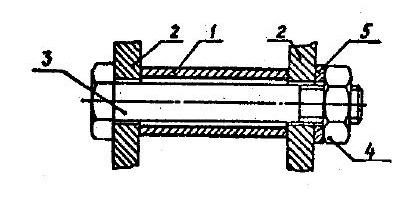 Условный кодОСТ1 11113-73МатериалАлюминиевый сплавПокрытие